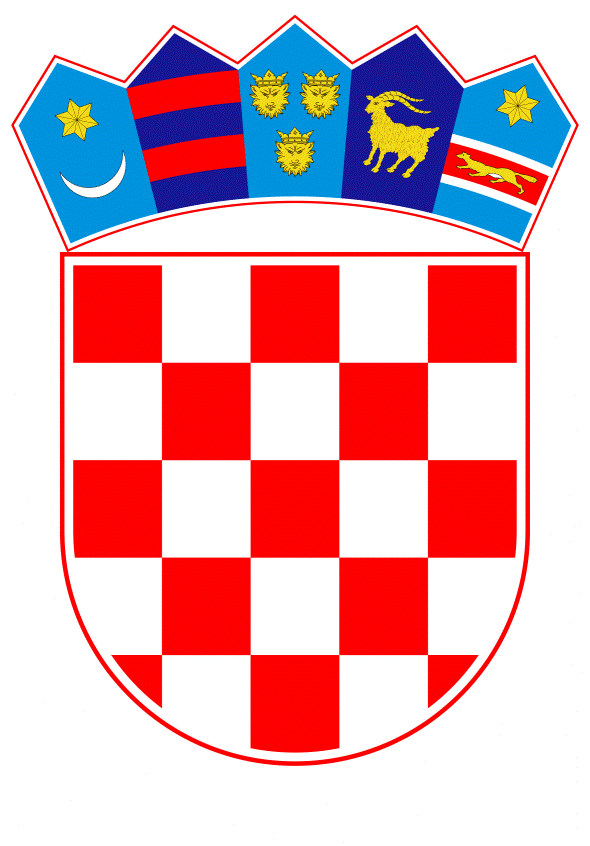 VLADA REPUBLIKE HRVATSKEZagreb, 9. ožujka 2023.______________________________________________________________________________________________________________________________________________________________________________________________________________________________PRIJEDLOGVLADA REPUBLIKE HRVATSKENa temelju članka 31. stavka 3. Zakona o Vladi Republike Hrvatske („Narodne novine“ broj 150/11, 119/14, 93/16, 116/18 i 80/22), Vlada Republike Hrvatske je na sjednici održanoj _____________ donijela ZAKLJUČAK U Zaključku Vlade Republike Hrvatske u vezi s ublažavanjem porasta cijene plina i sprječavanja izloženosti građana energetskom siromaštvu KLASA: 022-03/22-07/81, URBROJ: 50301-05/27-22-1 od 9. ožujka 2022. godine točka 1. mijenja se i glasi:„U cilju ublažavanja porasta cijene plina i sprečavanja izloženosti građana energetskom siromaštvu kratkoročnim mjerama kupcima energenata pružit će se kućanstvima te mikro, malim i srednjim poduzetnicima izravna potpora za plaćanje računa za plin i toplinsku energiju.“. Zadužuje se Ministarstvo gospodarstva i održivog razvoja da s Fondom za zaštitu okoliša i energetsku učinkovitost sklopi dodatak Sporazuma KLASA:351-05/22-05/11,  URBROJ:517-04-l-l-22-5 od 28. travanja 2022., kojim se uređuju međusobna prava i obveze vezane uz provedbu ovoga Zaključka.KLASA.URBROJ:Zagreb, 																		PREDSJEDNIK								      mr. sc. Andrej Plenković OBRAZLOŽENJEVlada Republike Hrvatske donijela je 18. lipnja 2021. godine Odluku o donošenju Plana korištenja financijskih sredstava dobivenih od prodaje emisijskih jedinica putem dražbi u Republici Hrvatskoj od 2021. do 2025. godine (u daljnjem tekstu: Odluka), koja je objavljena na mrežnim stranicama Ministarstva gospodarstva i održivog razvoja (u daljnjem tekstu: Ministarstvo). Odlukom je Vlada Republike Hrvatske zadužila Ministarstvo i Fond za zaštitu okoliša i energetsku učinkovitost za provedbu mjera iz Plana korištenja financijskih sredstava dobivenih od prodaje emisijskih jedinica putem dražbi u Republici Hrvatskoj od 2021. do 2025. godine (u daljnjem tekstu: Plan).Praćenjem prihoda i rashoda, odnosno kretanjem cijena emisijskih jedinica na dražbama koje su značajno porasle od lipnja 2021., te novonastalih potreba za dodatnim sufinanciranjem mjera energetskog siromaštva zbog višestrukog skoka cijena energenata na tržištima na kojima se snabdijevaju opskrbljivači plinom u Republici Hrvatskoj, pristupilo se izmjeni i dopuni Plana u određenim prioritetnim područjima, na način da se razlika uvećanja planiranih ukupnih prihoda preraspodijelila unutar područja Niskougljična energetska tranzicija. Najznačajnija preraspodjela se odnosi na provedbu mjere pružanja izravne potpore za plaćanje računa za energente kućanstvima i malim i srednjim poduzećima. Za provedbu mjere pružanja izravnih potpora nadležno je Ministarstvo te će biti nužno financijska sredstva od prihoda od dražbi emisijskih jedinica u iznosu od 1.200.000.000 kn, koja se uplaćuju na poseban računa Fonda za zaštitu okoliša i energetsku učinkovitost, uplatiti u Državni proračun, u korist Ministarstva.Kako se u suštini radi o mjeri Vlade Republike Hrvatske za pomoć pri smanjenju troškova energije kućanstvima i poduzetnicima, koji se griju pomoću centralnih i zatvorenih toplinskih sustava, te obzirom da je procijenjeno da će od 159,3 mil eura (1.200.000.000 HRK) predviđenih za subvencioniranje krajnje cijene plina kućanstvima i mikro, malim i srednjim poduzetnicima, sukladno Zaključku Vlade Republike Hrvatske (KLASA: 022-03/22-04/82 50301-05/27-22-3 od 9. ožujka 2022.), ostati neiskorišteno 19,9 mil eura (150.000.000 HRK), odlučeno je da će se isti taj iznos preusmjeriti na pokrivanje troškova energetskih subjekata iz područja toplinske energije, odnosno na isplatu nadoknada razlika jediničnih cijena za centralne i zatvorene toplinske sustave. Predlagatelj:Ministarstvo gospodarstva i održivog razvojaPredmet:Prijedlog zaključka o izmjeni Zaključka u vezi s ublažavanjem porasta cijene plina i sprječavanja izloženosti građana energetskom siromaštvu